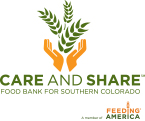 Meal/Snack Sites Monthly ReportDue 10th monthMonth: ______________________________	_____		Agency #: ________Agency Name:____________________________________________________Report completed by:______________________________________________ Number of meals served this month: 		Number of snacks served this month: 